6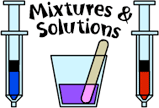 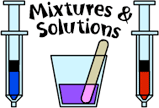 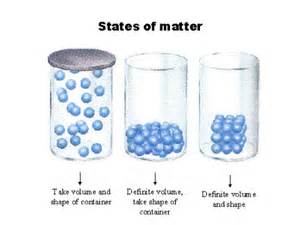 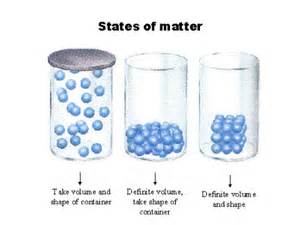 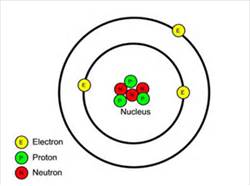 